NEMŠČINAPozdravljen/a!Upam, da vam je vsem uspelo narediti naloge iz preteklega tedna in da pri reševanju in iskanju novih besed ni prihajalo do večjih težav. Želela bi, da naloge opravljate sproti, da se ne bo na koncu nabralo preveč snovi.Kot sem vam obljubila, bomo v tem tednu začeli z novim delovnim zvezkom (Nemščina, Zbirka nalog z rešitvami za 5. razred osnovne šole).Kot smo vajeni, si boš najprej sam prelistal delovni zvezek in si natančneje pogledal, katere teme nas čakajo v prihodnje.V  zvezek si boš danes najprvo naredil miselni vzorec, poimenoval ga boš »Neue Themen« (nove teme), potem pa boš kar po slovensko zapisal, katere tematike bomo obravnavali v tem delovnem zvezku za 5. razred (v pomoč ti je lahko tudi kazalo).Katera tema ti je najljubša? Za današnjo uro sem si izbrala zadnjo lekcijo, to je sedma po vrsti. Zakaj takšna odločitev? Nekaj stvari v tej lekciji že poznamo (npr. dneve v tednu), meseci pa so nam tudi dovolj blizu.Predlagam, da bolj natančno pregledaš to 7. lekcijo, nato pa v zvezek ponovno nariši miselni vzorec z naslovom te teme: »Monate und Jahreszeiten« (meseci in letni časi) ter zopet napiši, kaj vse se bomo tu naučili in kaj bi se ti v zvezi s to temo še rad naučil ali bi želel slišati.------------------------------------------------------------------------------------------V nadaljevanju se bomo najprej pogovarjali o letnih časih.Naslov zapiši v zvezek: »Die Jahreszeiten«-Mogoče lahko že samostojno najdeš poimenovanja za 4 letne čase v tej lekciji? Poskusi in besede skupaj s členi napiši v zvezek. Če ti ne uspe, si lahko pomagaš s slovarjem.Zapisane besede so naslednje:-der Winter (zima)-der Frühling (pomlad)-der Sommer (poletje)-der Herbst (jesen)Kot vidite, so vsi 4 letni časi moškega spola (der).Kdor želi, si lahko letne čase tudi nariše tako, kot v delovnem zvezku, na str. 78 spodaj.Za konec sem vam pripravila še eno pesem o pomladi z naslovom »Es war eine Mutter«, ki jo najdete na spodnji povezavi:https://www.youtube.com/watch?v=lPN1DlS1-Pk 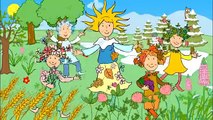 Pesem poslušajte, nato najdite to pesem, ki govori o letnih časih v lekciji 7 in jo dopolnite z manjkajočimi besedami.Pesem se nahaja na strani 79, pri 3. nalogi.Odgovore lahko preverite v rešitvah, ki so v osrednjem delu delovnega zvezka.Preden končamo, lahko za izziv poskusiš še enkrat brez vsega našteti po vrsti vse 4 letne čase.Uživaj v nalogah in se imej lepo! Pogrešam vas!tvoja učiteljica Janja ZelnikTorek, 31. 3. 2020, 5. učna ura na daljavoSreda, 1. 4. 2020, 6. učna ura na daljavo